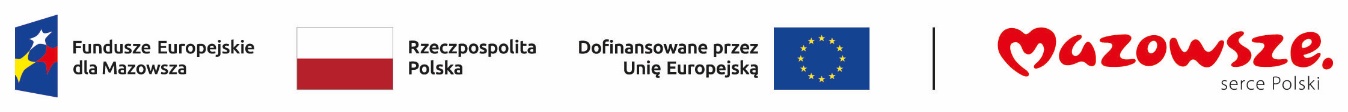 Załącznik nr 6 do umowy o dofinansowanie projektu w ramach Działania 6.1 Funduszy Europejskich dla Mazowsza 2021-2027Harmonogram składania wniosków o płatność Nazwa i adres Beneficjenta: Powiat …………… / Powiatowy Urząd Pracy w ………………ul. ………………                                 Nazwa i nr projektu: ………………………………..    miejsce i data    						podpis osoby uprawnionejRokKwartałMiesiącWydatki kwalifikowalneDofinansowanieRokSuma kwartał II 20….. rok)Suma kwartał II 20….. rok)0,00n/d20…. rok 20….. rok..…. 20….. rok– …. 20…. rok..…. 20….. rok– …. 20…. rok0,00n/d20…. rok 20….. rokSuma kwartał III 20….. rokSuma kwartał III 20….. rok0,00n/d20…. rok 20….. rok..…. 20….. rok– …. 20…. rok..…. 20….. rok– …. 20…. rok0,00n/d20…. rok 20….. rokSuma kwartał IV 20….. rokSuma kwartał IV 20….. rok0,00n/d20…. rok 20….. rok..…. 20….. rok– …. 20…. rok..…. 20….. rok– …. 20…. rok0,00n/d20…. rok 20….. rokSuma kwartał I 20….. rokSuma kwartał I 20….. rok0,00n/d20…. rok 20….. rok..…. 20….. rok– …. 20…. rok..…. 20….. rok– …. 20…. rok0,00n/d20…. rok 20….. rokSuma kwartał II 20…. rokSuma kwartał II 20…. rok0,00n/d20…. rok 20….. rok..…. 20….. rok– …. 20…. rok..…. 20….. rok– …. 20…. rok0,00n/d20…. rok 20….. rokSuma kwartał III 20….. rokSuma kwartał III 20….. rok0,00n/d20…. rok 20….. rok..…. 20….. rok– …. 20…. rok..…. 20….. rok– …. 20…. rok0,00n/d20…. rok 20….. rokSuma kwartał IV 20….. rokSuma kwartał IV 20….. rok0,00n/d20…. rok 20….. rok..…. 20….. rok– …. 20…. rok..…. 20….. rok– …. 20…. rok0,00n/d20…. rok 20….. rokSuma kwartał I 20….. rokSuma kwartał I 20….. rok0,00n/d20…. rok 20….. rok..…. 20….. rok– …. 20…. rok..…. 20….. rok– …. 20…. rok0,00n/dRazem 20…. rok ……..Razem 20…. rok ……..Razem 20…. rok ……..0,00n/dRazem 20…. rok ……..Razem 20…. rok ……..Razem 20…. rok ……..0,00n/dOgółem lata: 20….-20….. …………...Ogółem lata: 20….-20….. …………...Ogółem lata: 20….-20….. …………...0,00n/d